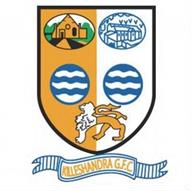 Killeshandra GAASenior Player Registration 2020Please complete all details below:Players will be refunded medical expenses into their bank accountAs a player it is your responsibility to:Make the Club Secretary and your Manager aware of any injuries that will require treatment;Use the dedicated club physiotherapist, for the 2020 season this is Cillian O’Reilly(exceptions must be agreed with team management);Return all invoices to Club Treasurer with 2 weeks of treatment;Clarify details of Player Injury Fund with Club Secretary when required. All claims must be instigated as soon as injury occurs, not post treatment.For Club Killeshandra Player/MembersNameEmail AddressBank DetailsAccount NoSort CodeIBANBank NameShort SizeSock SizeT Shirt Size (O’Neills) & Initials